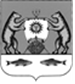 Российская ФедерацияНовгородская область Новгородский районСовет депутатов Борковского сельского поселенияР Е Ш Е Н И Е от 24.12.2021 № 38д. БоркиО внесении изменений в решениеСовета депутатов Борковского сельского поселения от  22.12.2020  № 9 «О бюджете Борковского сельского поселения на 2021 год и на плановый период 2022 и 2023 годов»В соответствии с Бюджетным кодексом Российской Федерации, Уставом Борковского сельского поселения, Положением «О бюджетном процессе Борковского сельского поселения», утвержденным Советом депутатов Борковского сельского поселения от 26.12.2016 №47, Совет депутатов Борковского сельского поселения      РЕШИЛ:      1.Внести изменения в решение Совета депутатов Борковского сельского поселения от 22.12.2020 г № 9 «О бюджете Борковского сельского поселения на 2021 год и на плановый период 2022 и 2023 годов» (далее решение) следующие изменения:      1.1 Пункт 1 решения изложить в следующей редакции:      «1. Утвердить основные характеристики бюджета Борковского сельского поселения (далее – бюджет поселения) на 2021 год:1) прогнозируемый общий объем доходов бюджета поселения в сумме 35 671,28 тыс.рублей;2) общий объем расходов бюджета поселения в сумме 32 833,26382 тыс. рублей;3) прогнозируемый профицит  бюджета поселения 2838,01618 тыс. рублей.1.2.Абзац 1 пункта 8решения изложить в следующей редакции:«Утвердить объем межбюджетных трансфертов, получаемых из других бюджетов бюджетной системы Российской Федерации на 2021 год в сумме 29 578,0 тыс. рублей, на 2022 год в сумме 9 618,9 тыс. рублей и на 2023 год в сумме 9 617,2 тыс. рублей.         1.3.Пункт 11 решения изложить в следующей редакции:         «11. Утвердить объем бюджетных ассигнований дорожного фонда Борковского сельского поселения на 2021 год в сумме 19 006,72382 тыс. рублей, на 2022 год в сумме 3 062,14 тыс. рублей и на 2023 год в сумме 3 080,52 тыс. рублей.»      1.4.Приложения 1,3,4,5,6,7 изложить в прилагаемой редакции.      2. Опубликовать настоящее решение в периодическом печатном издании «Борковский вестник» и разместить на официальном сайте Администрации Борковского сельского поселения в информационно-телекоммуникационной сети «Интернет» по адресу: http://www.borkiadm.ru/.Председатель Совета депутатовБорковского сельского поселения                                    С.А.Усова                                                                              Приложение №1к решению Совета депутатовБорковского сельского поселенияот 22.12.2020г. № 9«О бюджете Борковского сельского поселенияна 2021 год и на плановый период 2022 и 2023 годов»Перечень главных администраторов доходов бюджета Борковского сельского поселенияКод бюджетной классификации Российской ФедерацииКод бюджетной классификации Российской ФедерацииНаименование главного администратора доходов бюджета поселения/наименование кода бюджетной классификации Российской Федерацииглавного администратора доходовдоходов бюджета поселенияНаименование главного администратора доходов бюджета поселения/наименование кода бюджетной классификации Российской Федерации335Администрация Борковского сельского поселения3351 08 04020 01 0000 110Государственная пошлина за совершение нотариальных действий должностными лицами органов местного самоуправления, уполномоченными в соответствии с законодательными актами Российской Федерации на совершение нотариальных действий3351 11 05025 10 0000 120Доходы, получаемые в виде арендной платы, а так же средства от продажи права на заключение договоров аренды за земли, находящиеся в собственности сельских поселений (за исключением земельных участков муниципальных бюджетных и автономных учреждений)3351 16 07010 10 0000 140Штрафы, неустойки, пени, уплаченные в случае просрочки исполнения поставщиком (подрядчиком, исполнителем) обязательств, предусмотренных муниципальным контрактом, заключенным муниципальным органом, казенным учреждением сельского поселения335Доходы от реализации имущества, находящегося в собственности муниципальных районов (за исключением движимого имущества муниципальных бюджетных и автономных учреждений, а также имущества муниципальных унитарных предприятий, в том числе казенных), в части реализации основных средств по указанному имуществу3351 17 01050 10 0000 180Невыясненные поступления, зачисляемые в бюджеты сельских поселений3351 17 05050 10 0000 180Прочие неналоговые доходы бюджетов сельских поселений3352 02 16001 10 0000 150Дотации бюджетам сельских поселений на выравнивание бюджетной обеспеченности из бюджетов муниципальных районов3352 02 20077 10 0000 150Субсидии бюджетам  сельских поселений на софинансирование капитальных вложений в объекты  муниципальной собственности335 2 02 20077 10 7154 150Субсидии бюджетам  сельских поселений на софинансирование капитальных вложений в объекты  муниципальной собственности3352 02 29999 10 0000 150Прочие субсидии бюджетам сельских поселений3352 02 29999 10 7152 150Прочие субсидии бюджетам сельских поселений3352 02 29999 10 7154 150Прочие субсидии бюджетам сельских поселений3352 02 29999 10 7209 150Прочие субсидии бюджетам сельских поселений3352 02 30024 10 0000 150Субвенции бюджетам сельских поселений на выполнение передаваемых полномочий субъектов Российской Федерации3352 02 30024 10 7028 150Субвенции бюджетам сельских поселений на выполнение передаваемых полномочий субъектов Российской Федерации3352 02 35118 10 0000 150Субвенции бюджетам сельских поселений на осуществление первичного воинского учета на территориях, где отсутствуют военные комиссариаты3352 02 49999 10 0000 150Прочие межбюджетные трансферты, передаваемые бюджетам сельских поселений3352 02 49999 10 7142 150Прочие межбюджетные трансферты, передаваемые бюджетам сельских поселений3352 02 49999 10 4603 150Прочие межбюджетные трансферты, передаваемые бюджетам сельских поселений3352 07 05030 10 0000 150Прочие безвозмездные поступления в бюджеты сельских поселений3352 08 05000 10 0000 150Перечисления из бюджетов сельских поселений (в бюджеты поселений) для осуществления возврата (зачета) излишне уплаченных или излишне взысканных сумм налогов, сборов и иных платежей, а также сумм процентов за несвоевременное осуществление такого возврата и процентов, начисленных на излишне взысканные суммы3352 19 35118 10 0000 150Возврат остатков субвенций на осуществление первичного воинского учета на территориях, где отсутствуют военные комиссариаты из бюджетов сельских поселений3352 19 60010 10 0000 150Возврат прочих остатков субсидий, субвенций и иных межбюджетных трансфертов, имеющих целевое назначение, прошлых лет из бюджетов сельских поселенийПриложение № 3Приложение № 3Приложение № 3Приложение № 3к решению Совета депутатов Борковского сельского поселения от 22.12.2020 № 9
«О бюджете Борковского сельского поселения
на 2021 год и на плановый период 2022 и 2023 годов»к решению Совета депутатов Борковского сельского поселения от 22.12.2020 № 9
«О бюджете Борковского сельского поселения
на 2021 год и на плановый период 2022 и 2023 годов»к решению Совета депутатов Борковского сельского поселения от 22.12.2020 № 9
«О бюджете Борковского сельского поселения
на 2021 год и на плановый период 2022 и 2023 годов»к решению Совета депутатов Борковского сельского поселения от 22.12.2020 № 9
«О бюджете Борковского сельского поселения
на 2021 год и на плановый период 2022 и 2023 годов»к решению Совета депутатов Борковского сельского поселения от 22.12.2020 № 9
«О бюджете Борковского сельского поселения
на 2021 год и на плановый период 2022 и 2023 годов»к решению Совета депутатов Борковского сельского поселения от 22.12.2020 № 9
«О бюджете Борковского сельского поселения
на 2021 год и на плановый период 2022 и 2023 годов»к решению Совета депутатов Борковского сельского поселения от 22.12.2020 № 9
«О бюджете Борковского сельского поселения
на 2021 год и на плановый период 2022 и 2023 годов»к решению Совета депутатов Борковского сельского поселения от 22.12.2020 № 9
«О бюджете Борковского сельского поселения
на 2021 год и на плановый период 2022 и 2023 годов»к решению Совета депутатов Борковского сельского поселения от 22.12.2020 № 9
«О бюджете Борковского сельского поселения
на 2021 год и на плановый период 2022 и 2023 годов»к решению Совета депутатов Борковского сельского поселения от 22.12.2020 № 9
«О бюджете Борковского сельского поселения
на 2021 год и на плановый период 2022 и 2023 годов»к решению Совета депутатов Борковского сельского поселения от 22.12.2020 № 9
«О бюджете Борковского сельского поселения
на 2021 год и на плановый период 2022 и 2023 годов»к решению Совета депутатов Борковского сельского поселения от 22.12.2020 № 9
«О бюджете Борковского сельского поселения
на 2021 год и на плановый период 2022 и 2023 годов»к решению Совета депутатов Борковского сельского поселения от 22.12.2020 № 9
«О бюджете Борковского сельского поселения
на 2021 год и на плановый период 2022 и 2023 годов»к решению Совета депутатов Борковского сельского поселения от 22.12.2020 № 9
«О бюджете Борковского сельского поселения
на 2021 год и на плановый период 2022 и 2023 годов»к решению Совета депутатов Борковского сельского поселения от 22.12.2020 № 9
«О бюджете Борковского сельского поселения
на 2021 год и на плановый период 2022 и 2023 годов»к решению Совета депутатов Борковского сельского поселения от 22.12.2020 № 9
«О бюджете Борковского сельского поселения
на 2021 год и на плановый период 2022 и 2023 годов»к решению Совета депутатов Борковского сельского поселения от 22.12.2020 № 9
«О бюджете Борковского сельского поселения
на 2021 год и на плановый период 2022 и 2023 годов»к решению Совета депутатов Борковского сельского поселения от 22.12.2020 № 9
«О бюджете Борковского сельского поселения
на 2021 год и на плановый период 2022 и 2023 годов»к решению Совета депутатов Борковского сельского поселения от 22.12.2020 № 9
«О бюджете Борковского сельского поселения
на 2021 год и на плановый период 2022 и 2023 годов»к решению Совета депутатов Борковского сельского поселения от 22.12.2020 № 9
«О бюджете Борковского сельского поселения
на 2021 год и на плановый период 2022 и 2023 годов»к решению Совета депутатов Борковского сельского поселения от 22.12.2020 № 9
«О бюджете Борковского сельского поселения
на 2021 год и на плановый период 2022 и 2023 годов»к решению Совета депутатов Борковского сельского поселения от 22.12.2020 № 9
«О бюджете Борковского сельского поселения
на 2021 год и на плановый период 2022 и 2023 годов»к решению Совета депутатов Борковского сельского поселения от 22.12.2020 № 9
«О бюджете Борковского сельского поселения
на 2021 год и на плановый период 2022 и 2023 годов»к решению Совета депутатов Борковского сельского поселения от 22.12.2020 № 9
«О бюджете Борковского сельского поселения
на 2021 год и на плановый период 2022 и 2023 годов»            Прогнозируемые поступления доходов в бюджет Борковского сельского поселения в 2021-2023 годах            Прогнозируемые поступления доходов в бюджет Борковского сельского поселения в 2021-2023 годах            Прогнозируемые поступления доходов в бюджет Борковского сельского поселения в 2021-2023 годах            Прогнозируемые поступления доходов в бюджет Борковского сельского поселения в 2021-2023 годах            Прогнозируемые поступления доходов в бюджет Борковского сельского поселения в 2021-2023 годах            Прогнозируемые поступления доходов в бюджет Борковского сельского поселения в 2021-2023 годах            Прогнозируемые поступления доходов в бюджет Борковского сельского поселения в 2021-2023 годах            Прогнозируемые поступления доходов в бюджет Борковского сельского поселения в 2021-2023 годах             (тыс. рублей)             (тыс. рублей)Код бюджетной классификации Российской ФедерацииНаименование доходовНаименование доходовБюджетные назначенияБюджетные назначенияБюджетные назначенияБюджетные назначенияБюджетные назначенияКод бюджетной классификации Российской ФедерацииНаименование доходовНаименование доходов2021 год2021 год2022 год2023 год2023 годКод бюджетной классификации Российской ФедерацииНаименование доходовНаименование доходов2021 год2021 год2022 год2023 год2023 год122334551 00 00000 00 0000 000НАЛОГОВЫЕ И НЕНАЛОГОВЫЕ ДОХОДЫНАЛОГОВЫЕ И НЕНАЛОГОВЫЕ ДОХОДЫ6 093,280006 093,280004 614,740004 639,120004 639,120001 00 00000 00 0000 000НАЛОГОВЫЕ И НЕНАЛОГОВЫЕ ДОХОДЫНАЛОГОВЫЕ И НЕНАЛОГОВЫЕ ДОХОДЫ6 093,280006 093,280004 614,740004 639,120004 639,120001 01 00000 00 0000 000НАЛОГИ НА ПРИБЫЛЬ, ДОХОДЫНАЛОГИ НА ПРИБЫЛЬ, ДОХОДЫ257,70000257,70000260,00000263,00000263,000001 01 02000 01 0000 110Налог на доходы физических лицНалог на доходы физических лиц257,70000257,70000260,00000263,00000263,000001 01 02010 01 0000 110Налог на доходы физических лиц с доходов, источником которых является налоговый агент, за исключением доходов, в отношении которых исчисление и уплата налога осуществляются в соответствии со статьями 227, 2271 и 228 Налогового кодекса Российской ФедерацииНалог на доходы физических лиц с доходов, источником которых является налоговый агент, за исключением доходов, в отношении которых исчисление и уплата налога осуществляются в соответствии со статьями 227, 2271 и 228 Налогового кодекса Российской Федерации257,70000257,70000260,00000263,00000263,000001 03 00000 00 0000 000НАЛОГИ НА ТОВАРЫ (РАБОТЫ, УСЛУГИ), РЕАЛИЗУЕМЫЕ НА ТЕРРИТОРИИ РОССИЙСКОЙ ФЕДЕРАЦИИНАЛОГИ НА ТОВАРЫ (РАБОТЫ, УСЛУГИ), РЕАЛИЗУЕМЫЕ НА ТЕРРИТОРИИ РОССИЙСКОЙ ФЕДЕРАЦИИ1 008,380001 008,380001 054,140001 072,520001 072,520001 03 02000 01 0000 110Акцизы по подакцизным товарам (продукции), производимым на территории Российской ФедерацииАкцизы по подакцизным товарам (продукции), производимым на территории Российской Федерации1 008,380001 008,380001 054,140001 072,520001 072,520001 03 02230 01 0000 110 Доходы от уплаты акцизов на дизельное топливо, подлежащее распределению между бюджетами субъектов Российской Федерации и местными бюджетами с учетом установленных дифференцированных нормативов отчислений в местные бюджетыДоходы от уплаты акцизов на дизельное топливо, подлежащее распределению между бюджетами субъектов Российской Федерации и местными бюджетами с учетом установленных дифференцированных нормативов отчислений в местные бюджеты463,01000463,01000484,61000496,56000496,560001 03 02231 01 0000 110 Доходы от уплаты акцизов на дизельное топливо, подлежащие распределению между бюджетами субъектов Российской Федерации и местными бюджетами с учетом установленных дифференцированных нормативов отчислений в местные бюджеты (по нормативам, установленным Федеральным законом о федеральном бюджете в целях формирования дорожных фондов субъектов Российской Федерации)Доходы от уплаты акцизов на дизельное топливо, подлежащие распределению между бюджетами субъектов Российской Федерации и местными бюджетами с учетом установленных дифференцированных нормативов отчислений в местные бюджеты (по нормативам, установленным Федеральным законом о федеральном бюджете в целях формирования дорожных фондов субъектов Российской Федерации)463,01000463,01000484,61000496,56000496,560001 03 02240 01 0000 110Доходы от уплаты акцизов на моторные масла для дизельных и (или) карбюраторных (инжекторных) двигателей, подлежащее распределению между бюджетами субъектов Российской Федерации и местными бюджетами с учетом установленных дифференцированных нормативов отчислений в местные бюджетыДоходы от уплаты акцизов на моторные масла для дизельных и (или) карбюраторных (инжекторных) двигателей, подлежащее распределению между бюджетами субъектов Российской Федерации и местными бюджетами с учетом установленных дифференцированных нормативов отчислений в местные бюджеты2,640002,640002,730002,770002,770001 03 02241 01 0000 110Доходы от уплаты акцизов на моторные масла для дизельных и (или) карбюраторных (инжекторных) двигателей, подлежащие распределению между бюджетами субъектов Российской Федерации и местными бюджетами с учетом установленных дифференцированных нормативов отчислений в местные бюджеты (по нормативам, установленным Федеральным законом о федеральном бюджете в целях формирования дорожных фондов субъектов Российской Федерации)Доходы от уплаты акцизов на моторные масла для дизельных и (или) карбюраторных (инжекторных) двигателей, подлежащие распределению между бюджетами субъектов Российской Федерации и местными бюджетами с учетом установленных дифференцированных нормативов отчислений в местные бюджеты (по нормативам, установленным Федеральным законом о федеральном бюджете в целях формирования дорожных фондов субъектов Российской Федерации)2,640002,640002,730002,770002,770001 03 02250 01 0000 110Доходы от уплаты акцизов на автомобильный бензин, подлежащие распределению между бюджетами субъектов Российской Федерации и местными бюджетами с учетом установленных дифференцированных нормативов отчислений в местные бюджетыДоходы от уплаты акцизов на автомобильный бензин, подлежащие распределению между бюджетами субъектов Российской Федерации и местными бюджетами с учетом установленных дифференцированных нормативов отчислений в местные бюджеты609,07000609,07000635,83000649,42000649,420001 03 02251 01 0000 110Доходы от уплаты акцизов на автомобильный бензин, подлежащие распределению между бюджетами субъектов Российской Федерации и местными бюджетами с учетом установленных дифференцированных нормативов отчислений в местные бюджеты (по нормативам, установленным Федеральным законом о федеральном бюджете в целях формирования дорожных фондов субъектов Российской Федерации)Доходы от уплаты акцизов на автомобильный бензин, подлежащие распределению между бюджетами субъектов Российской Федерации и местными бюджетами с учетом установленных дифференцированных нормативов отчислений в местные бюджеты (по нормативам, установленным Федеральным законом о федеральном бюджете в целях формирования дорожных фондов субъектов Российской Федерации)609,07000609,07000635,83000649,42000649,420001 03 02260 01 0000 110Доходы от уплаты акцизов на прямогонный бензин, подлежащее распределению между бюджетами субъектов Российской Федерации и местными бюджетами с учетом установленных дифференцированных нормативов отчислений в местные бюджетыДоходы от уплаты акцизов на прямогонный бензин, подлежащее распределению между бюджетами субъектов Российской Федерации и местными бюджетами с учетом установленных дифференцированных нормативов отчислений в местные бюджеты-66,34000-66,34000-69,03000-76,23000-76,230001 03 02261 01 0000 110Доходы от уплаты акцизов на прямогонный бензин, подлежащие распределению между бюджетами субъектов Российской Федерации и местными бюджетами с учетом установленных дифференцированных нормативов отчислений в местные бюджеты (по нормативам, установленным Федеральным законом о федеральном бюджете в целях формирования дорожных фондов субъектов Российской Федерации)Доходы от уплаты акцизов на прямогонный бензин, подлежащие распределению между бюджетами субъектов Российской Федерации и местными бюджетами с учетом установленных дифференцированных нормативов отчислений в местные бюджеты (по нормативам, установленным Федеральным законом о федеральном бюджете в целях формирования дорожных фондов субъектов Российской Федерации)-66,3400-66,3400-66,00000-76,23000-76,230001 05 00000 00 0000 000НАЛОГИ НА СОВОКУПНЫЙ ДОХОДНАЛОГИ НА СОВОКУПНЫЙ ДОХОД6,600006,600000,600000,600000,600001 05 03000 01 0000 110Единый сельскохозяйственный налогЕдиный сельскохозяйственный налог6,600006,600000,600000,600000,600001 05 03010 01 0000 110Единый сельскохозяйственный налогЕдиный сельскохозяйственный налог6,600006,600000,600000,600000,600001 06 00000 00 0000 000НАЛОГИ НА ИМУЩЕСТВОНАЛОГИ НА ИМУЩЕСТВО4 785,000004 785,000003 287,000003 290,000003 290,000001 06 01000 00 0000 110Налог на имущество физических лицНалог на имущество физических лиц695,00000695,00000817,00000840,00000840,000001 06 01030 10 0000 110Налог на имущество физических лиц, взимаемый по ставкам, применяемым к объектам налогообложения, расположенным в границах сельских поселенийНалог на имущество физических лиц, взимаемый по ставкам, применяемым к объектам налогообложения, расположенным в границах сельских поселений695,00000695,00000817,00000840,00000840,000001 06 06000 00 0000 110Земельный налогЗемельный налог4 090,000004 090,000002 470,000002 450,000002 450,000001 06 06033 10 0000 110Земельный налог с организаций, обладающих земельным участком, расположенным в границах сельских поселенийЗемельный налог с организаций, обладающих земельным участком, расположенным в границах сельских поселений2 200,000002 200,00000544,00000544,00000544,000001 06 06043 10 0000 110Земельный налог с физических лиц, обладающих земельным участком, расположенным в границах сельских поселенийЗемельный налог с физических лиц, обладающих земельным участком, расположенным в границах сельских поселений1 890,000001 890,000001 926,000001 906,000001 906,000001 08 00000 00 0000 000ГОСУДАРСТВЕННАЯ ПОШЛИНАГОСУДАРСТВЕННАЯ ПОШЛИНА10,0000010,0000013,0000013,0000013,000001 08 04000 01 0000 110Государственная пошлина за совершение нотариальных действий (за исключением действий, совершаемых консульскими учреждениями Российской Федерации)Государственная пошлина за совершение нотариальных действий (за исключением действий, совершаемых консульскими учреждениями Российской Федерации)10,0000010,0000013,0000013,0000013,000001 08 04020 01 0000 110Государственная пошлина за совершение нотариальных действий должностными лицами органов местного самоуправления, уполномоченными в соответствии с законодательными актами Российской Федерации на совершение нотариальных действийГосударственная пошлина за совершение нотариальных действий должностными лицами органов местного самоуправления, уполномоченными в соответствии с законодательными актами Российской Федерации на совершение нотариальных действий10,0000010,0000013,0000013,0000013,000001 11 0000 00 0000 000Доходы от использования имущества, находящегося в государственной и муниципальной собственностиДоходы от использования имущества, находящегося в государственной и муниципальной собственности4,900004,900001 11 05025 10 0000 120Доходы, получаемые в виде арендной платы, а так же средства от продажи права на заключение договоров аренды земли, находящейся в собственности сельских поселений (за исключением земельных участков муниципаДоходы, получаемые в виде арендной платы, а так же средства от продажи права на заключение договоров аренды земли, находящейся в собственности сельских поселений (за исключением земельных участков муниципа4,900004,900001 16 00000 00 0000 000Штрафы, саннкции, возмещение ущербаШтрафы, саннкции, возмещение ущерба20,7000020,700001 16 07010 10 0000 140Штрафы, неустойки, пени, уплаченные в случае просрочки исполнения поставщиком (подрядчиком, исполнителем) обязательств, предусмотренных муниципальным контрактом, заключенным муниципальным органом, казенным учреждением сельского поселенияШтрафы, неустойки, пени, уплаченные в случае просрочки исполнения поставщиком (подрядчиком, исполнителем) обязательств, предусмотренных муниципальным контрактом, заключенным муниципальным органом, казенным учреждением сельского поселения20,7000020,700002 00 00000 00 0000 000БЕЗВОЗМЕЗДНЫЕ ПОСТУПЛЕНИЯБЕЗВОЗМЕЗДНЫЕ ПОСТУПЛЕНИЯ29 578,0000029 578,000009 618,900009 617,200009 617,200002 02 00000 00 0000 000Безвозмездные поступления от других бюджетов бюджетной системы Российской ФедерацииБезвозмездные поступления от других бюджетов бюджетной системы Российской Федерации29 418,9000029 418,900009 618,900009 617,200009 617,200002 02 10000 00 0000 150Дотации бюджетам бюджетной системы Российской ФедерацииДотации бюджетам бюджетной системы Российской Федерации12 390,2000012 390,200007 204,800007 193,600007 193,600002 02 16001 00 0000 150Дотации на выравнивание бюджетной обеспеченности из бюджетов муниципальных районов, городских округов с внутригородским делениемДотации на выравнивание бюджетной обеспеченности из бюджетов муниципальных районов, городских округов с внутригородским делением12 390,2000012 390,200007 204,800007 193,600007 193,600002 02 16001 10 0000 150Дотации бюджетам сельских поселений на выравнивание бюджетной обеспеченности из бюджетов муниципальных районовДотации бюджетам сельских поселений на выравнивание бюджетной обеспеченности из бюджетов муниципальных районов12 390,2000012 390,200007 204,800007 193,600007 193,600002 02 20000 00 0000 150Субсидии бюджетам бюджетной системы Российской Федерации (межбюджетные субсидии)Субсидии бюджетам бюджетной системы Российской Федерации (межбюджетные субсидии)16 341,2000016 341,200002 008,000002 008,000002 008,000002 02 20077 10 0000 150Субсидии бюджетам  сельских поселений на софинансирование капитальных вложений в объекты  муниципальной собственностиСубсидии бюджетам  сельских поселений на софинансирование капитальных вложений в объекты  муниципальной собственности12 539,6000012 539,600002 02 20077 10 7154 150Субсидии бюджетам  сельских поселений на софинансирование капитальных вложений в объекты  муниципальной собственностиСубсидии бюджетам  сельских поселений на софинансирование капитальных вложений в объекты  муниципальной собственности12 539,6000012 539,600002 02 29999 00 0000 150Прочие субсидииПрочие субсидии3 801,600003 801,600002 008,000002 008,000002 008,000002 02 29999 10 0000 150Прочие субсидии бюджетам сельских поселенийПрочие субсидии бюджетам сельских поселений3 801,600003 801,600002 008,000002 008,000002 008,000002 02 29999 10 7152 150Субсидии бюджетам сельских поселений на формирование муниципальных дорожных фондовСубсидии бюджетам сельских поселений на формирование муниципальных дорожных фондов3 012,000003 012,000002 008,000002 008,000002 008,000002 02 29999 10 7154 150Субсидии бюджетам сельских поселений на софинансирование расходов по реализации правовых актов Правительства Новгородской области по вопросам проектирования, строительства, реконструкции, капитального ремонта и ремонта автомобильных дорог общего пользования местного значенияСубсидии бюджетам сельских поселений на софинансирование расходов по реализации правовых актов Правительства Новгородской области по вопросам проектирования, строительства, реконструкции, капитального ремонта и ремонта автомобильных дорог общего пользования местного значения730,60000730,600000,000000,000000,000002 02 29999 10 7209 150Субсидии бюджетам городского округа,муниципальных округов, городских и сельских поселений Новгородской области на поддержку реализации проектов территориальных общественных самоуправлений, включенных в муниципальные программы развития территорийСубсидии бюджетам городского округа,муниципальных округов, городских и сельских поселений Новгородской области на поддержку реализации проектов территориальных общественных самоуправлений, включенных в муниципальные программы развития территорий59,0000059,000002 02 30000 00 0000 150Субвенции бюджетам бюджетной системы Российской Федерации Субвенции бюджетам бюджетной системы Российской Федерации 403,70000403,70000406,10000415,60000415,600002 02 30024 00 0000 150Субвенции местным бюджетам на выполнение передаваемых полномочий субъектов Российской ФедерацииСубвенции местным бюджетам на выполнение передаваемых полномочий субъектов Российской Федерации159,10000159,10000159,10000159,10000159,100002 02 30024 10 7028 150Субвенции бюджетам сельских поселений на возмещение затрат по содержанию штатных единиц, осуществляющих переданные отдельные государственные полномочия областиСубвенции бюджетам сельских поселений на возмещение затрат по содержанию штатных единиц, осуществляющих переданные отдельные государственные полномочия области159,10000159,10000159,10000159,10000159,100002 02 35118 00 0000 150Субвенции бюджетам на осуществление первичного воинского учета на территориях, где отсутствуют военные комиссариатыСубвенции бюджетам на осуществление первичного воинского учета на территориях, где отсутствуют военные комиссариаты244,60000244,60000247,00000256,50000256,500002 02 35118 10 0000 150Субвенции бюджетам сельских поселений на осуществление первичного воинского учета на территориях, где отсутствуют военные комиссариатыСубвенции бюджетам сельских поселений на осуществление первичного воинского учета на территориях, где отсутствуют военные комиссариаты244,60000244,60000247,00000256,50000256,500002 02 40000 00 0000 150Иные межбюджетные трансфертыИные межбюджетные трансферты442,90000442,900000,000000,000000,000002 02 49999 00 0000 150Прочие межбюджетные трансферты, передаваемые бюджетамПрочие межбюджетные трансферты, передаваемые бюджетам442,90000442,900000,000000,000000,000002 02 49999 10 4603 150Прочие межбюджетные трансферты бюджетам сельских поселений на финасирование расходных обязательств, связанных с финансовым обеспечением первоочередных расходовПрочие межбюджетные трансферты бюджетам сельских поселений на финасирование расходных обязательств, связанных с финансовым обеспечением первоочередных расходов97,0000097,000000,000000,000000,000002 02 49999 10 7142 150Прочие межбюджетные трансферты, передаваемые бюджетам сельских поселений на частичную компенсацию дополнительных расходов на повышение оплаты труда работников бюджетной сферыПрочие межбюджетные трансферты, передаваемые бюджетам сельских поселений на частичную компенсацию дополнительных расходов на повышение оплаты труда работников бюджетной сферы345,90000345,900000,000000,000000,00000ВСЕГО ДОХОДЫВСЕГО ДОХОДЫВСЕГО ДОХОДЫ35 671,2800035 671,2800014 233,6400014 256,3200014 256,32000Приложение № 4Приложение № 4к решению Совета депутатов Борковского сельского поселения от 12.2020 №9 "О бюджете Борковского сельского поселения на 2021 год и на плановый период 2022 и 2023 годов"к решению Совета депутатов Борковского сельского поселения от 12.2020 №9 "О бюджете Борковского сельского поселения на 2021 год и на плановый период 2022 и 2023 годов"к решению Совета депутатов Борковского сельского поселения от 12.2020 №9 "О бюджете Борковского сельского поселения на 2021 год и на плановый период 2022 и 2023 годов"Распределение бюджетных ассигнований по разделам, подразделам, целевым статьям (муниципальным программам Борковского сельского поселения и непрограммным направлениям деятельности), группам и подгруппам видов расходов классификации расходов бюджета поселения на 2021 год и на плановый период 2022 и 2023 годов                                                                     Распределение бюджетных ассигнований по разделам, подразделам, целевым статьям (муниципальным программам Борковского сельского поселения и непрограммным направлениям деятельности), группам и подгруппам видов расходов классификации расходов бюджета поселения на 2021 год и на плановый период 2022 и 2023 годов                                                                     Распределение бюджетных ассигнований по разделам, подразделам, целевым статьям (муниципальным программам Борковского сельского поселения и непрограммным направлениям деятельности), группам и подгруппам видов расходов классификации расходов бюджета поселения на 2021 год и на плановый период 2022 и 2023 годов                                                                     Распределение бюджетных ассигнований по разделам, подразделам, целевым статьям (муниципальным программам Борковского сельского поселения и непрограммным направлениям деятельности), группам и подгруппам видов расходов классификации расходов бюджета поселения на 2021 год и на плановый период 2022 и 2023 годов                                                                     Распределение бюджетных ассигнований по разделам, подразделам, целевым статьям (муниципальным программам Борковского сельского поселения и непрограммным направлениям деятельности), группам и подгруппам видов расходов классификации расходов бюджета поселения на 2021 год и на плановый период 2022 и 2023 годов                                                                     Распределение бюджетных ассигнований по разделам, подразделам, целевым статьям (муниципальным программам Борковского сельского поселения и непрограммным направлениям деятельности), группам и подгруппам видов расходов классификации расходов бюджета поселения на 2021 год и на плановый период 2022 и 2023 годов                                                                     Распределение бюджетных ассигнований по разделам, подразделам, целевым статьям (муниципальным программам Борковского сельского поселения и непрограммным направлениям деятельности), группам и подгруппам видов расходов классификации расходов бюджета поселения на 2021 год и на плановый период 2022 и 2023 годов                                                                     Распределение бюджетных ассигнований по разделам, подразделам, целевым статьям (муниципальным программам Борковского сельского поселения и непрограммным направлениям деятельности), группам и подгруппам видов расходов классификации расходов бюджета поселения на 2021 год и на плановый период 2022 и 2023 годов                                                                     (тыс. рублей)НаименованиеРзПРЦСРВРСумма 202120222023Общегосударственные вопросы016 025,900005 192,900005 187,70000Функционирование высшего должностного лица субъекта Российской Федерации и муниципального образования01021 014,100001 014,100001 014,10000Непрограммные направления деятельности010220 0 00 0000020 0 00 000001 014,100001 014,100001 014,10000Глава муниципального образования010220 1 00 000001 014,100001 014,100001 014,10000Расходы на обеспечение функций органов местного самоуправления010220 1 00 010001 014,100001 014,100001 014,10000Расходы на выплаты персоналу государственных (муниципальных) органов010220 1 00 010001201 014,100001 014,100001 014,10000Функционирование Правительства Российской  Федерации, высших исполнительных органов государственной власти субъектов Российской Федерации, местных администраций01044 742,890003 613,890003 312,69000Непрограммные направления деятельности010420 0 00 0000020 0 00 000004 742,890003 613,890003 312,69000Расходы на содержание аппарата органов местного самоуправления010420 2 00 0000020 2 00 000004 742,890003 613,890003 312,69000Расходы на обеспечение функций органов местного самоуправления010420 2 00 010004 583,790003 454,790003 153,59000Расходы на выплаты персоналу государственных (муниципальных) органов010420 2 00 010001202 884,800002 884,800002 884,80000Иные закупки товаров, работ и услуг для обеспечения государственных (муниципальных) нужд010420 2 00 010002401 650,99000569,99000268,79000Уплата налогов, сборов и иных платежей010420 2 00 0100085048,000000,000000,00000Возмещение затрат по содержанию штатных единиц, осуществляющих переданные отдельные государственные полномочия области010420 2 00 70280159,10000159,10000159,10000Расходы на выплаты персоналу государственных (муниципальных) органов010420 2 00 70280120159,10000152,20000152,20000Иные закупки товаров, работ и услуг для обеспечения государственных (муниципальных) нужд010420 2 00 702802400,000006,900006,90000Обеспечение деятельности финансовых,  налоговых и таможенных органов и органов   финансового (финансово-бюджетного) надзора0106147,91000147,91000147,91000Непрограммные направления деятельности010620 0 00 0000020 0 00 00000147,91000147,91000147,91000Межбюджетные трансферты010620 4 00 0000020 4 00 00000147,91000147,91000147,91000Иные межбюджетные трансферты бюджету муниципального района на возмещение затрат по содержанию штатных единиц, осуществляющих переданные полномочия поселения по внешнему муниципальному финансовому контролю010620 4 00 9302020 4 00 93020147,91000147,91000147,91000Иные межбюджетные трансферты010620 4 00 93020540147,91000147,91000147,91000Резервные фонды01111,000001,000001,00000Непрограммные направления деятельности011120 0 00 0000020 0 00 000001,000001,000001,00000Прочие непрограммные расходы011120 5 00 0000020 5 00 000001,000001,000001,00000Резервные фонды  011120 5 00 250301,000001,000001,00000Резервные средства011120 5 00 250308701,000001,000001,00000Другие общегосударственные вопросы0113120,00000416,00000712,00000Непрограммные направления деятельности011320 0 00 0000020 0 00 00000120,00000416,00000712,00000Прочие непрограммные расходы011320 5 00 0000020 5 00 00000120,00000416,00000712,00000Выполнение других обязательств поселения011320 5 00 2527020 5 00 25270120,00000120,00000120,00000Иные выплаты населению011320 5 00 25270360120,00000120,00000120,00000Условно-утвержденные расходы011320 5 00 999900,00000296,00000592,00000Резервные средства011320 5 00 999908700,00000296,00000592,00000Национальная оборона02244,60000247,00000256,50000Мобилизационная и вневойсковая подготовка0203244,60000247,00000256,50000Непрограммные направления деятельности020320 0 00 00000244,60000247,00000256,50000Прочие непрограммные расходы020320 5 00 00000244,60000247,00000256,50000Осуществление первичного воинского учета на территориях, где отсутствуют военные комиссариаты  020320 5 00 51180244,60000247,00000256,50000Расходы на выплаты персоналу государственных (муниципальных) органов020320 5 00 51180120207,90000207,90000207,90000Иные закупки товаров, работ и услуг для обеспечения государственных (муниципальных) нужд020320 5 00 5118024036,7000039,1000048,60000Национальная безопасность и правоохранительная деятельность0360,1000060,1000060,10000Защита населения и территории от чрезвычайных ситуаций природного и техногенного характера, пожарная безопасность031060,1000060,1000060,10000Муниципальная программа «Устойчивое развитие территории Борковского сельского поселения на 2021-2023 годы»031001 0 00 0000060,1000060,1000060,10000Защита населения и территории Борковского сельского поселения от чрезвычайных ситуаций природного и техногенного характера, пожарная безопасность031001 0 05 0000060,1000060,1000060,10000Мероприятия в области противопожарной безопасности031001 0 05 2511060,1000060,1000060,10000Иные закупки товаров, работ и услуг для обеспечения государственных (муниципальных) нужд031001 0 05 2511024060,1000060,1000060,10000Национальная экономика0419 006,723823 063,140003 081,52000Дорожное хозяйство (дорожные фонды)040919 006,723823 062,140003 080,52000Муниципальная программа «Устойчивое развитие территории Борковского сельского поселения на 2021-2023 годы»040901 0 00 0000001 0 00 0000019 006,723823 062,140003 080,52000Обеспечение сохранности автомобильных дорог, улучшение их технического состояния, обеспечение безопасности движения автотранспортных средств040901 0 01 0000001 0 01 0000019 006,723823 062,140003 080,52000Содержание автомобильных дорог общего пользования местного значения в границах населенных пунктов за счет средств муниципального дорожного фонда040901 0 01 2516001 0 01 251601 384,17382497,44000446,32000Иные закупки товаров, работ и услуг для обеспечения государственных (муниципальных) нужд040901 0 01 251602401 384,17382497,44000446,32000Ремонт автомобильных дорог общего пользования местного значения в границах населенных пунктов за счет средств муниципального дорожного фонда040901 0 01 2517001 0 01 25170820,00000450,70000520,20000Бюджетные инвестиции040901 0 01 25170410600,00000Иные закупки товаров, работ и услуг для обеспечения государственных (муниципальных) нужд040901 0 01 25170240220,00000450,70000520,20000Субсидии бюджетам городских и сельских поселений на формирование муниципальных дорожных фондов040901 0 01 7152001 0 01 715203 012,000002 008,000002 008,00000Иные закупки товаров, работ и услуг для обеспечения государственных (муниципальных) нужд040901 0 01 715202403 012,000002 008,000002 008,00000Мероприятия по капитальному ремонту и ремонту автомобильных дорог общего пользования местного значения в границах населенных пунктов, в целях софинансирования которых предоставляется субсидия из бюджета Новгородской области040901 0 01 S152001 0 01 S1520386,25000106,00000106,00000Иные закупки товаров, работ и услуг для обеспечения государственных (муниципальных) нужд040901 0 01 S1520240386,25000106,00000106,00000Субсидии бюджетам городских и сельских поселений на софинансирование расходов по реализации правовых актов Правительства Новгородской области по вопросам проектирования, строительства, реконструкции, капитального ремонта и ремонта автомобильных дорог общего пользования местного значения040901 0 01 7154001 0 01 7154013 270,200000,000000,00000Бюджетные инвестиции040901 0 01 7154041012 539,600000,000000,00000Иные закупки товаров, работ и услуг для обеспечения государственных (муниципальных) нужд040901 0 01 71540240730,60000Расходы на реализацию правовых актов Правительства Новгородской области по вопросам проектирования, строительства, реконструкции, капитального ремонта и ремонта автомобильных дорог общего пользования местного значения, в целях софинансирования которых предоставляется субсидия из бюджета Новгородской области 040901 0 01 S154001 0 01 S1540134,100000,000000,00000Бюджетные инвестиции040901 0 01 S1540410126,700000,000000,00000Иные закупки товаров, работ и услуг для обеспечения государственных (муниципальных) нужд040901  0 01 S15402407,40000Другие вопросы в области национальной экономики04120,000001,000001,00000Муниципальная программа «Развитие малого и среднего предпринимательства на территории Борковского сельского поселения на 2021-2023 годы»041202 0 00 000000,000001,000001,00000Обеспечение консультационной и информационной поддержки малого и среднего предпринимательства041202 0 01 000000,000001,000001,00000Организация обучающих и (или) информационных встреч, семинаров, круглых столов и других мероприятий по актуальным вопросам предпринимательства041202 0 01 250600,000001,000001,00000Иные закупки товаров, работ и услуг для обеспечения государственных (муниципальных) нужд041202 0 01 250602402401,000001,00000Жилищно-коммунальное хозяйство053 677,240002 308,700002 308,70000Коммунальное хозяйство05020,00000360,00000360,00000Непрограммные направления деятельности050220 0 00 000000,00000360,00000360,00000Прочие непрограммные расходы050220 5 00 000000,00000360,00000360,00000Компенсация выпадающих доходов организациям, предоставляющим населению услуги общественных бань050220 5 00 6220020 5 00 622000,00000360,00000360,00000Субсидии юридическим лицам (кроме некоммерческих организаций), индивидуальным предпринимателям, физическим лицам - производителям товаров, работ, услуг050220 5 00 62200810810360,00000360,00000Благоустройство05033 677,240001 948,700001 948,70000Муниципальная программа «Устойчивое развитие территории Борковского сельского поселения на 2021-2023 годы»050301 0 00 000003 677,240001 948,700001 948,70000Повышение общего уровня благоустройства и санитарного содержания населенных пунктов для обеспечения достойного и комфортного проживания населения, развитие социальной инфраструктуры, отвечающей потребностям жителей поселения050301 0 02 000003 563,000001 948,700001 948,70000Организация уличного освещения с использованием новых технологий050301 0 02 251902 257,70000589,30000589,30000Иные закупки товаров, работ и услуг для обеспечения государственных (муниципальных) нужд050301 0 02 251902402 257,70000589,30000589,30000Озеленение территории поселения050301 0 02 25210174,2000072,2000072,20000Иные закупки товаров, работ и услуг для обеспечения государственных (муниципальных) нужд050301 0 02 25210240174,2000072,2000072,20000Организация ритуальных услуг и содержание мест захоронения050301 0 02 2522060,00000132,00000132,00000Иные закупки товаров, работ и услуг для обеспечения государственных (муниципальных) нужд050301 0 02 2522024060,00000132,00000132,00000Прочие мероприятия по благоустройству 050301 0 02 25230974,100001 029,200001 155,20000Иные закупки товаров, работ и услуг для обеспечения государственных (муниципальных) нужд050301 0 02 25230240974,100001 029,200001 155,20000Приобретение детских элементов для детской площадки д.Борки за счет иных межбюджетных трансфертов, представленных из бюджета Новгородского муниципального района050301 0 02 4603001 0 02 4603097,00000Иные закупки товаров, работ и услуг для обеспечения государственных (муниципальных) нужд050301 0 02 4603024097,00000Поддержка проектов местных инициатив граждан, проживающих на территории Борковского сельтского поселения050301 0 04 00000114,24000126,000000,00000Субсидии бюджетам городских и сельских поселений  Новгородской области на поддержку реализация проектов территориальных общественных самоуправлений , включенных в муниципальные программы развития территорий050301 0 04 7209059,00000Иные закупки товаров, работ и услуг для обеспечения государственных (муниципальных) нужд050301 0 04 7209024059,00000Софинансирование мероприятий, направленные на реализацию проектов территориальных общественных самоуправлений050301 0 04 S209001 0 04 S209020,000000,000000,00000Иные закупки товаров, работ и услуг для обеспечения государственных (муниципальных) нужд050301 0 04 S209024020,000000,000000,00000Софинансирование мероприятий, направленные на реализацию проектов территориальных общественных самоуправлений (сверх уровня, предусмотренного соглашением)050301 0 04Z209001 0 04Z209035,24000Иные закупки товаров, работ и услуг для обеспечения государственных (муниципальных) нужд05032 0 04Z209024035,24000Мероприятия, направленные на реализацию  общественно значимых проектов по благоустройству сельских территорий050301 0 04 2525001 0 04 252500,00000126,000000,00000Иные закупки товаров, работ и услуг для обеспечения государственных (муниципальных) нужд050301 0 04 252402400,00000126,000000,00000Образование073,700003,700003,70000Молодежная политика 07073,700003,700003,70000Непрограммные направления деятельности070720 0 00 0000020 0 00 000003,700003,700003,70000Прочие непрограммные расходы070720 5 00 0000020 5 00 000003,700003,700003,70000Реализация мероприятий для детей и молодежи070720 5 00 2509020 5 00 250903,700003,700003,70000Иные закупки товаров, работ и услуг для обеспечения государственных (муниципальных) нужд070720 5 00 250902403,700003,700003,70000Культура, кинематография083 467,000003 010,100003 010,10000Культура 08013 467,000003 010,100003 010,10000Непрограммные направления деятельности080120 0 00 0000020 0 00 000003 467,000003 010,100003 010,10000Прочие непрограммные расходы080120 5 00 0000020 5 00 000003 467,000003 010,100003 010,10000Обеспечение деятельности муниципальных домов культуры080120 5 00 1401020 5 00 140103 119,100003 008,100003 008,10000Субсидии автономным учреждениям080120 5 00 140106203 119,100003 008,100003 008,10000Мероприятия в области  культуры080120 5 00 2505020 5 00 250502,000002,000002,00000Иные закупки товаров, работ и услуг для обеспечения государственных (муниципальных) нужд080120 5 00 250502402,000002,000002,00000Повышение  оплаты труда работников муниципальных учреждений культуры за счет  иных межбюджетных трансфертов, предоставленных из бюджета Новгородской области080120 5 00 7142020 5 00 71420345,90000Иные закупки товаров, работ и услуг для обеспечения государственных (муниципальных) нужд08 0120 5 00 71420620345,90000Социальная политика10334,80000334,80000334,80000Пенсионное обеспечение1001334,80000334,80000334,80000Непрограммные направления деятельности100120 0 00 0000020 0 00 00000334,80000334,80000334,80000Прочие непрограммные расходы100120 5 00 0000020 5 00 00000334,80000334,80000334,80000Публичные обязательства100120 5 00 8000020 5 00 80000334,80000334,80000334,80000Пенсии за выслугу лет муниципальным служащим, а также лицам, замещавшим муниципальные должности на постоянной (штатной) основе в органах местного самоуправления Борковского сельского поселения100120 5 00 82100334,80000334,80000334,80000Публичные нормативные социальные выплаты гражданам100120 5 00 82100310334,80000334,80000334,80000Физическая культура и спорт1113,2000013,2000013,20000Физическая культура110113,2000013,2000013,20000Муниципальная программа «Устойчивое развитие территории Борковского сельского поселения на 2021-2023 годы»110101 0 00 0000001 0 00 0000013,2000013,2000013,20000Обеспечение условий для развития на территории поселения физической культуры, школьного спорта и массового спорта, организация проведения официальных физкультурно-оздоровительных и спортивных мероприятий поселения110101 0 03 0000001 0 03 0000013,2000013,2000013,20000Мероприятия в области физической культуры и спорта110101 0 03 2510001 0 03 2510013,2000013,2000013,20000Иные закупки товаров, работ и услуг для обеспечения государственных (муниципальных) нужд110101 0 03 2510024013,2000013,2000013,20000ВСЕГО РАСХОДОВ:32 833,2638214 233,6400014 256,32000разница с доходами 2 838,016180,000000,00000Условно-утвержденные расходы295,48850591,63600доходыдоходыдоходы35 671,2800014 233,6400014 256,32000мп22757,263825085,140005103,52000непр10 076,000009 148,500009 152,8000069,3116135,7262135,79830Приложение № 5Приложение № 5к решению Совета депутатов Борковского сельского поселения от 22.12.2020 № 9 "О бюджете Борковского сельского поселения на 2021 год и на плановый период 2022 и 2023 годов"к решению Совета депутатов Борковского сельского поселения от 22.12.2020 № 9 "О бюджете Борковского сельского поселения на 2021 год и на плановый период 2022 и 2023 годов"к решению Совета депутатов Борковского сельского поселения от 22.12.2020 № 9 "О бюджете Борковского сельского поселения на 2021 год и на плановый период 2022 и 2023 годов"Ведомственная структура расходов бюджета Борковского сельского поселения на 2021 год и на плановый период 2022 и 2023 годов                                                                     Ведомственная структура расходов бюджета Борковского сельского поселения на 2021 год и на плановый период 2022 и 2023 годов                                                                     Ведомственная структура расходов бюджета Борковского сельского поселения на 2021 год и на плановый период 2022 и 2023 годов                                                                     Ведомственная структура расходов бюджета Борковского сельского поселения на 2021 год и на плановый период 2022 и 2023 годов                                                                     Ведомственная структура расходов бюджета Борковского сельского поселения на 2021 год и на плановый период 2022 и 2023 годов                                                                     Ведомственная структура расходов бюджета Борковского сельского поселения на 2021 год и на плановый период 2022 и 2023 годов                                                                     Ведомственная структура расходов бюджета Борковского сельского поселения на 2021 год и на плановый период 2022 и 2023 годов                                                                     Ведомственная структура расходов бюджета Борковского сельского поселения на 2021 год и на плановый период 2022 и 2023 годов                                                                     Ведомственная структура расходов бюджета Борковского сельского поселения на 2021 год и на плановый период 2022 и 2023 годов                                                                     (тыс. рублей)НаименованиеВедРзПРЦСРВРСумма 202120222023Администрация Борковского сельского поселения33532 833,2638230 178,2238230 182,52382Общегосударственные вопросы335016 025,900005 192,900005 187,70000Функционирование высшего должностного лица субъекта Российской Федерации и муниципального образования33501021 014,100001 014,100001 014,10000Непрограммные направления деятельности335010220 0 00 0000020 0 00 000001 014,100001 014,100001 014,10000Глава муниципального образования335010220 1 00 000001 014,100001 014,100001 014,10000Расходы на обеспечение функций органов местного самоуправления335010220 1 00 010001 014,100001 014,100001 014,10000Расходы на выплаты персоналу государственных (муниципальных) органов335010220 1 00 010001201 014,100001 014,100001 014,10000Функционирование Правительства Российской  Федерации, высших исполнительных органов государственной власти субъектов Российской Федерации, местных администраций33501044 742,890003 613,890003 312,69000Непрограммные направления деятельности335010420 0 00 0000020 0 00 000004 742,890003 613,890003 312,69000Расходы на содержание аппарата органов местного самоуправления335010420 2 00 0000020 2 00 000004 742,890003 613,890003 312,69000Расходы на обеспечение функций органов местного самоуправления335010420 2 00 010004 583,790003 454,790003 153,59000Расходы на выплаты персоналу государственных (муниципальных) органов335010420 2 00 010001202 884,800002 884,800002 884,80000Иные закупки товаров, работ и услуг для обеспечения государственных (муниципальных) нужд335010420 2 00 010002401 650,99000569,99000268,79000Уплата налогов, сборов и иных платежей335010420 2 00 0100085048,000000,000000,00000Возмещение затрат по содержанию штатных единиц, осуществляющих переданные отдельные государственные полномочия области335010420 2 00 70280159,10000159,10000159,10000Расходы на выплаты персоналу государственных (муниципальных) органов335010420 2 00 70280120159,10000152,20000152,20000Иные закупки товаров, работ и услуг для обеспечения государственных (муниципальных) нужд335010420 2 00 702802402406,900006,90000Обеспечение деятельности финансовых,  налоговых и таможенных органов и органов   финансового (финансово-бюджетного) надзора3350106147,91000147,91000147,91000Непрограммные направления деятельности335010620 0 00 0000020 0 00 00000147,91000147,91000147,91000Межбюджетные трансферты335010620 4 00 0000020 4 00 00000147,91000147,91000147,91000Иные межбюджетные трансферты бюджету муниципального района на возмещение затрат по содержанию штатных единиц, осуществляющих переданные полномочия поселения по внешнему муниципальному финансовому контролю335010620 4 00 9302020 4 00 93020147,91000147,91000147,91000Иные межбюджетные трансферты335010620 4 00 93020540147,91000147,91000147,91000Резервные фонды33501111,000001,000001,00000Непрограммные направления деятельности335011120 0 00 0000020 0 00 000001,000001,000001,00000Прочие непрограммные расходы335011120 5 00 0000020 5 00 000001,000001,000001,00000Резервные фонды  335011120 5 00 250301,000001,000001,00000Резервные средства335011120 5 00 250308701,000001,000001,00000Другие общегосударственные вопросы3350113120,00000416,00000712,00000Непрограммные направления деятельности335011320 0 00 0000020 0 00 00000120,00000416,00000712,00000Прочие непрограммные расходы335011320 5 00 0000020 5 00 00000120,00000416,00000712,00000Выполнение других обязательств поселения335011320 5 00 2527020 5 00 25270120,00000120,00000120,00000Иные выплаты населению335011320 5 00 25270360120,00000120,00000120,00000Условно-утвержденные расходы335011320 5 00 999900,00000296,00000592,00000Резервные средства335011320 5 00 999908700,00000296,00000592,00000Национальная оборона33502244,60000247,00000256,50000Мобилизационная и вневойсковая подготовка3350203244,60000247,00000256,50000Непрограммные направления деятельности335020320 0 00 00000244,60000247,00000256,50000Прочие непрограммные расходы335020320 5 00 00000244,60000247,00000256,50000Осуществление первичного воинского учета на территориях, где отсутствуют военные комиссариаты  335020320 5 00 51180244,60000247,00000256,50000Расходы на выплаты персоналу государственных (муниципальных) органов335020320 5 00 51180120207,90000207,90000207,90000Иные закупки товаров, работ и услуг для обеспечения государственных (муниципальных) нужд335020320 5 00 5118024036,7000039,1000048,60000Национальная безопасность и правоохранительная деятельность3350360,1000060,1000060,10000Защита населения и территории от чрезвычайных ситуаций природного и техногенного характера, пожарная безопасность335031060,1000060,1000060,10000Муниципальная программа «Устойчивое развитие территории Борковского сельского поселения на 2021-2023 годы»335031001 0 00 0000060,1000060,1000060,10000Защита населения и территории Борковского сельского поселения от чрезвычайных ситуаций природного и техногенного характера, пожарная безопасность335031001 0 05 0000060,1000060,1000060,10000Мероприятия в области противопожарной безопасности335031001 0 05 2511060,1000060,1000060,10000Иные закупки товаров, работ и услуг для обеспечения государственных (муниципальных) нужд335031001 0 05 2511024060,1000060,1000060,10000Национальная экономика3350419 006,7238219 007,7238219 007,72382Дорожное хозяйство (дорожные фонды)335040919 006,7238219 006,7238219 006,72382Муниципальная программа «Устойчивое развитие территории Борковского сельского поселения на 2021-2023 годы»335040901 0 00 0000001 0 00 0000019 006,7238219 006,7238219 006,72382Обеспечение сохранности автомобильных дорог, улучшение их технического состояния, обеспечение безопасности движения автотранспортных средств335040901 0 01 0000001 0 01 0000019 006,7238219 006,7238219 006,72382Содержание автомобильных дорог общего пользования местного значения в границах населенных пунктов за счет средств муниципального дорожного фонда335040901 0 01 2516001 0 01 251601 384,17382497,44000446,32000Иные закупки товаров, работ и услуг для обеспечения государственных (муниципальных) нужд335040901 0 01 251602401 384,17382497,44000446,32000Ремонт автомобильных дорог общего пользования местного значения в границах населенных пунктов за счет средств муниципального дорожного фонда335040901 0 01 2517001 0 01 25170820,00000450,70000520,20000Бюджетные инвестиции335040901 0 01 25170410600,00000Иные закупки товаров, работ и услуг для обеспечения государственных (муниципальных) нужд335040901 0 01 25170240220,00000450,70000520,20000Субсидии бюджетам городских и сельских поселений на формирование муниципальных дорожных фондов335040901 0 01 7152001 0 01 715203 012,000002 008,000002 008,00000Иные закупки товаров, работ и услуг для обеспечения государственных (муниципальных) нужд335040901 0 01 715202403 012,000002 008,000002 008,00000Мероприятия по капитальному ремонту и ремонту автомобильных дорог общего пользования местного значения в границах населенных пунктов, в целях софинансирования которых предоставляется субсидия из бюджета Новгородской области335040901 0 01 S152001 0 01 S1520386,25000106,00000106,00000Иные закупки товаров, работ и услуг для обеспечения государственных (муниципальных) нужд33504092 0 01 S1520240386,25000106,00000106,00000Субсидии бюджетам городских и сельских поселений на софинансирование расходов по реализации правовых актов Правительства Новгородской области по вопросам проектирования, строительства, реконструкции, капитального ремонта и ремонта автомобильных дорог общего пользования местного значения335040901 0 01 7154001 0 01 7154013 270,200000,000000,00000Бюджетные инвестиции335040901 0 01 7154041012 539,600000,000000,00000Иные закупки товаров, работ и услуг для обеспечения государственных (муниципальных) нужд33507092 0 01 71540240730,60000Расходы на реализацию правовых актов Правительства Новгородской области по вопросам проектирования, строительства, реконструкции, капитального ремонта и ремонта автомобильных дорог общего пользования местного значения, в целях софинансирования которых предоставляется субсидия из бюджета Новгородской области 335040901 0 01 S154001 0 01 S1540134,100000,000000,00000Бюджетные инвестиции335040901 0 01 S1540410126,700000,000000,00000Иные закупки товаров, работ и услуг для обеспечения государственных (муниципальных) нужд33504092 0 01 S15402407,40000Другие вопросы в области национальной экономики33504120,000001,000001,00000Муниципальная программа «Развитие малого и среднего предпринимательства на территории Борковского сельского поселения на 2021-2023 годы»335041202 0 00 000000,000001,000001,00000Обеспечение консультационной и информационной поддержки малого и среднего предпринимательства335041202 0 01 000000,000001,000001,00000Организация обучающих и (или) информационных встреч, семинаров, круглых столов и других мероприятий по актуальным вопросам предпринимательства335041202 0 01 250600,000001,000001,00000Иные закупки товаров, работ и услуг для обеспечения государственных (муниципальных) нужд335041202 0 01 250602402401,000001,00000Жилищно-коммунальное хозяйство335053 677,240002 308,700002 308,70000Коммунальное хозяйство33505020,00000360,00000360,00000Непрограммные направления деятельности335050220 0 00 000000,00000360,00000360,00000Прочие непрограммные расходы335050220 5 00 000000,00000360,00000360,00000Компенсация выпадающих доходов организациям, предоставляющим населению услуги общественных бань335050220 5 00 6220020 5 00 622000,00000360,00000360,00000Субсидии юридическим лицам (кроме некоммерческих организаций), индивидуальным предпринимателям, физическим лицам - производителям товаров, работ, услуг335050220 5 00 62200810810360,00000360,00000Благоустройство33505033 677,240001 948,700001 948,70000Муниципальная программа «Устойчивое развитие территории Борковского сельского поселения на 2021-2023 годы»335050301 0 00 000003 677,240001 948,700001 948,70000Повышение общего уровня благоустройства и санитарного содержания населенных пунктов для обеспечения достойного и комфортного проживания населения, развитие социальной инфраструктуры, отвечающей потребностям жителей поселения335050301 0 02 000003 563,000001 948,700001 948,70000Организация уличного освещения с использованием новых технологий335050301 0 02 251902 257,70000589,30000589,30000Иные закупки товаров, работ и услуг для обеспечения государственных (муниципальных) нужд335050301 0 02 251902402 257,70000589,30000589,30000Озеленение территории поселения335050301 0 02 25210174,2000072,2000072,20000Иные закупки товаров, работ и услуг для обеспечения государственных (муниципальных) нужд335050301 0 02 25210240174,2000072,2000072,20000Организация ритуальных услуг и содержание мест захоронения335050301 0 02 2522060,00000132,00000132,00000Иные закупки товаров, работ и услуг для обеспечения государственных (муниципальных) нужд335050301 0 02 2522024060,00000132,00000132,00000Прочие мероприятия по благоустройству 335050301 0 02 25230974,100001 029,200001 155,20000Иные закупки товаров, работ и услуг для обеспечения государственных (муниципальных) нужд335050301 0 02 25230240974,100001 029,200001 155,20000Приобретение  детских элементов на детскую площадку д.Борки за счет иных межбюджетных трансфертов, предоставленных из бюджета Новгородского муниципального района335050301 0 02 4603001 0 02 4603097,00000Иные закупки товаров, работ и услуг для обеспечения государственных (муниципальных) нужд335050301 0 02 4603001 0 02 4603097,00000Поддержка проектов местных инициатив граждан, проживающих на территории Борковского сельтского поселения335050301 0 04 00000114,24000126,000000,00000Субсидии бюджетам городских и сельских поселений  Новгородской области на поддержку реализация проектов территориальных общественных самоуправлений , включенных в муниципальные программы развития территорий33505 0301 0 04 7209001 0 04 7209059,00000Иные закупки товаров, работ и услуг для обеспечения государственных (муниципальных) нужд335050301 0 04 7209001 0 04 7209059,00000Софинансирование мероприятий, направленные на реализацию проектов территориальных общественных самоуправлений335050301 0 04 S209001 0 04 S209020,000000,000000,00000Иные закупки товаров, работ и услуг для обеспечения государственных (муниципальных) нужд335050301 0 04 S209024020,000000,000000,00000Софинансирование мероприятий, направленные на реализацию проектов территориальных общественных самоуправлений (Сверх уровня , предусмотренного соглашением)335050301 0 04 Z209001 0 04 Z209035,24000Иные закупки товаров, работ и услуг для обеспечения государственных (муниципальных) нужд335050301 0 04 Z209024035,24000Мероприятия, направленные на реализацию  общественно значимых проектов по благоустройству сельских территорий335050301 0 04 252500,00000126,000000,00000Иные закупки товаров, работ и услуг для обеспечения государственных (муниципальных) нужд335050301 0 04 252502400,00000126,000000,00000Образование3350733,700003,70000Молодежная политика 33507073,600003,700003,70000Непрограммные направления деятельности335070720 0 00 0000020 0 00 000003,600003,700003,70000Прочие непрограммные расходы335070720 5 00 0000020 5 00 000003,600003,700003,70000Реализация мероприятий для детей и молодежи335070720 5 00 2509020 5 00 250903,6 00003,700003,70000Иные закупки товаров, работ и услуг для обеспечения государственных (муниципальных) нужд335070720 5 00 250902403,600003,700003,70000Культура, кинематография335083 467,000003 010,100003 010,10000Культура 33508013 467,000003 010,100003 010,10000Непрограммные направления деятельности335080120 0 00 0000020 0 00 000003 467,000003 010,100003 010,10000Прочие непрограммные расходы335080120 5 00 0000020 5 00 000003 467,000003 010,100003 010,10000Обеспечение деятельности муниципальных домов культуры335080120 5 00 1401020 5 00 140103 119,100003 008,100003 008,10000Субсидии автономным учреждениям335080120 5 00 140106203 119,100003 008,100003 008,10000Мероприятия в области  культуры335080120 5 00 2505020 5 00 250502,000002,000002,00000Иные закупки товаров, работ и услуг для обеспечения государственных (муниципальных) нужд335080120 5 00 250502402,000002,000002,00000Повышение оплаты труда работникам муниципальных учреждений культуры за счет иных межбюджетных трансфертов, предоставленных из бюджета Новгородской области335080120 5 00 7142020 5 00 71420345,90000Субсидии автономным учреждениям335080120 5 00 71420620345,90000Социальная политика33510334,9000334,80000334,80000Пенсионное обеспечение3351001334,9000334,80000334,80000Непрограммные направления деятельности335100120 0 00 0000020 0 00 00000334,9000334,9000334,80000Прочие непрограммные расходы335100120 5 00 0000020 5 00 00000334,9000334,9000334,80000Публичные обязательства335100120 5 00 8000020 5 00 80000334,9000334,9000334,80000Пенсии за выслугу лет муниципальным служащим, а также лицам, замещавшим муниципальные должности на постоянной (штатной) основе в органах местного самоуправления Борковского сельского поселения335100120 5 00 82100334,9000334,80000334,80000Публичные нормативные социальные выплаты гражданам335100120 5 00 82100310334,90000334,80000334,80000Физическая культура и спорт3351113,2000013,2000013,20000Физическая культура335110113,2000013,2000013,20000Муниципальная программа «Устойчивое развитие территории Борковского сельского поселения на 2021-2023 годы»335110101 0 00 0000001 0 00 0000013,2000013,2000013,20000Обеспечение условий для развития на территории поселения физической культуры, школьного спорта и массового спорта, организация проведения официальных физкультурно-оздоровительных и спортивных мероприятий поселения335110101 0 03 0000001 0 03 0000013,2000013,2000013,20000Мероприятия в области физической культуры и спорта335110101 0 03 2510001 0 03 2510013,2000013,2000013,20000Иные закупки товаров, работ и услуг для обеспечения государственных (муниципальных) нужд335110101 0 03 2510024013,2000013,2000013,20000ВСЕГО РАСХОДОВ:32 833,2638230 178,2238230 182,52382разница с доходами 2 838,01618-15 944,58382-15 926,20382Условно-утвержденные расходы295,48850591,63600доходыдоходыдоходы35 671,2800014 233,6400014 256,32000мп22757,2638221029,7238221029,72382непр10 076,000009 148,500009 152,8000069,3116169,6850969,67517Приложение № 6Приложение № 6к решению Совета депутатов Борковского сельского поселения от 22.12.2020 № 9 "О бюджете Борковского сельского поселения на 2021 год и на плановый период 2022 и 2023 годов"к решению Совета депутатов Борковского сельского поселения от 22.12.2020 № 9 "О бюджете Борковского сельского поселения на 2021 год и на плановый период 2022 и 2023 годов"к решению Совета депутатов Борковского сельского поселения от 22.12.2020 № 9 "О бюджете Борковского сельского поселения на 2021 год и на плановый период 2022 и 2023 годов"Распределение бюджетных ассигнований по целевым статьям (муниципальным программам Борковского сельского поселения),  разделам, подразделам, группам и подгруппам видов расходов классификации расходов бюджета поселения на 2021 год и на плановый период 2022 и 2023 годов                                                                     Распределение бюджетных ассигнований по целевым статьям (муниципальным программам Борковского сельского поселения),  разделам, подразделам, группам и подгруппам видов расходов классификации расходов бюджета поселения на 2021 год и на плановый период 2022 и 2023 годов                                                                     Распределение бюджетных ассигнований по целевым статьям (муниципальным программам Борковского сельского поселения),  разделам, подразделам, группам и подгруппам видов расходов классификации расходов бюджета поселения на 2021 год и на плановый период 2022 и 2023 годов                                                                     Распределение бюджетных ассигнований по целевым статьям (муниципальным программам Борковского сельского поселения),  разделам, подразделам, группам и подгруппам видов расходов классификации расходов бюджета поселения на 2021 год и на плановый период 2022 и 2023 годов                                                                     Распределение бюджетных ассигнований по целевым статьям (муниципальным программам Борковского сельского поселения),  разделам, подразделам, группам и подгруппам видов расходов классификации расходов бюджета поселения на 2021 год и на плановый период 2022 и 2023 годов                                                                     Распределение бюджетных ассигнований по целевым статьям (муниципальным программам Борковского сельского поселения),  разделам, подразделам, группам и подгруппам видов расходов классификации расходов бюджета поселения на 2021 год и на плановый период 2022 и 2023 годов                                                                     Распределение бюджетных ассигнований по целевым статьям (муниципальным программам Борковского сельского поселения),  разделам, подразделам, группам и подгруппам видов расходов классификации расходов бюджета поселения на 2021 год и на плановый период 2022 и 2023 годов                                                                     Распределение бюджетных ассигнований по целевым статьям (муниципальным программам Борковского сельского поселения),  разделам, подразделам, группам и подгруппам видов расходов классификации расходов бюджета поселения на 2021 год и на плановый период 2022 и 2023 годов                                                                     (тыс. рублей)НаименованиеЦСРРзПРВРСумма 202120222023Муниципальная программа «Устойчивое развитие территории Борковского сельского поселения на 2021-2023 годы»01 0 00 0000022 757,263825 084,140005 102,52000Обеспечение сохранности автомобильных дорог, улучшение их технического состояния, обеспечение безопасности движения автотранспортных средств01 0 01 0000019 006,723823 062,140003 080,52000Содержание автомобильных дорог общего пользования местного значения в границах населенных пунктов за счет средств муниципального дорожного фонда01 0 01 2516001 0 01 2516001 0 01 251601 384,17382497,44000446,32000Национальная экономика01 0 01 25160041 384,17382497,44000446,32000Дорожное хозяйство (дорожные фонды)01 0 01 2516004091 384,17382497,44000446,32000Иные закупки товаров, работ и услуг для обеспечения государственных (муниципальных) нужд01 0 01 2516004092401 384,17382497,44000446,32000Ремонт автомобильных дорог общего пользования местного значения в границах населенных пунктов за счет средств муниципального дорожного фонда01 0 01 2517001 0 01 2517001 0 01 25170820,00000450,70000520,20000Национальная экономика01 0 01 2517004820,00000450,70000520,20000Дорожное хозяйство (дорожные фонды)01 0 01 251700409820,00000450,70000520,20000Бюджетные инвестиции01 0 01 251700409410600,00000Иные закупки товаров, работ и услуг для обеспечения государственных (муниципальных) нужд01 0 01 251700409240220,00000450,70000520,20000Субсидии бюджетам городских и сельских поселений на формирование муниципальных дорожных фондов01 0 01 7152001 0 01 7152001 0 01 715203 012,000002 008,000002 008,00000Национальная экономика01 0 01 71520043 012,000002 008,000002 008,00000Дорожное хозяйство (дорожные фонды)01 0 01 7152004093 012,000002 008,000002 008,00000Иные закупки товаров, работ и услуг для обеспечения государственных (муниципальных) нужд01 0 01 7152004092403 012,000002 008,000002 008,00000Мероприятия по капитальному ремонту и ремонту автомобильных дорог общего пользования местного значения в границах населенных пунктов, в целях софинансирования которых предоставляется субсидия из бюджета Новгородской области01001S152001001S1520386,25000106,00000106,00000Национальная экономика01001S152004386,25000106,00000106,00000Дорожное хозяйство (дорожные фонды)01001S15200409386,25000106,00000106,00000Иные закупки товаров, работ и услуг для обеспечения государственных (муниципальных) нужд01001S15200409240386,25000106,00000106,00000Субсидии бюджетам городских и сельских поселений на софинансирование расходов по реализации правовых актов Правительства Новгородской области по вопросам проектирования, строительства, реконструкции, капитального ремонта и ремонта автомобильных дорог общего пользования местного значения01 0 01 7154001 0 01 7154001 0 01 7154013 270,200000,000000,00000Национальная экономика01 0 01 715400413 270,200000,000000,00000Дорожное хозяйство (дорожные фонды)01 0 01 71540040913 270,200000,000000,00000Бюджетные инвестиции01 0 01 71540040941012 539,600000,000000,00000Иные закупки товаров, работ и услуг для обеспечения государственных (муниципальных) нужд01 0 01 715400409240730,60000Расходы на реализацию правовых актов Правительства Новгородской области по вопросам проектирования, строительства, реконструкции, капитального ремонта и ремонта автомобильных дорог общего пользования местного значения, в целях софинансирования которых предоставляется субсидия из бюджета Новгородской области 01001S154004134,100000,000000,00000Национальная экономика01 0 01 S154004134,100000,000000,00000Дорожное хозяйство (дорожные фонды)01 0 01 S15400409134,100000,000000,00000Бюджетные инвестиции01 0 01 S15400409410126,700000,000000,00000Иные закупки товаров, работ и услуг для обеспечения государственных (муниципальных) нужд01 0 01 S154004092407,40000Повышение общего уровня благоустройства и санитарного содержания населенных пунктов для обеспечения достойного и комфортного проживания населения, развитие социальной инфраструктуры, отвечающей потребностям жителей поселения01 0 02 000003 563,000001 822,700001 948,70000Организация уличного освещения с использованием новых технологий01 0 02 251902 257,70000589,30000589,30000Жилищно-коммунальное хозяйство01 0 02 25190052 257,70000589,30000589,30000Благоустройство01 0 02 2519005032 257,70000589,30000589,30000Иные закупки товаров, работ и услуг для обеспечения государственных (муниципальных) нужд01 0 02 2519005032402 257,70000589,30000589,30000Озеленение территории поселения01 0 02 25210174,2000072,2000072,20000Жилищно-коммунальное хозяйство01 0 02 2521005174,2000072,2000072,20000Благоустройство01 0 02 252100503174,2000072,2000072,20000Иные закупки товаров, работ и услуг для обеспечения государственных (муниципальных) нужд01 0 02 252100503240174,2000072,2000072,20000Организация ритуальных услуг и содержание мест захоронения01 0 02 2522060,00000132,00000132,00000Жилищно-коммунальное хозяйство01 0 02 252200560,00000132,00000132,00000Благоустройство01 0 02 25220050360,00000132,00000132,00000Иные закупки товаров, работ и услуг для обеспечения государственных (муниципальных) нужд01 0 02 25220050324060,00000132,00000132,00000Прочие мероприятия по благоустройству 01 0 02 25230974,100001 029,200001 155,20000Жилищно-коммунальное хозяйство01 0 02 2523005974,100001 029,200001 155,20000Благоустройство01 0 02 252300503974,100001 029,200001 155,20000Иные закупки товаров, работ и услуг для обеспечения государственных (муниципальных) нужд01 0 02 252300503240974,100001 029,200001 155,20000Приобретение детских элементов для детской площадки д.Борки за счет иных межбюджетных трансфертов, представленных из бюджета Новгородского муниципального района01 0 02 4603001 0 02 4603001 0 02 4603097,00000Жилищно-коммунальное хозяйство01 0 02 460300597,00000Благоустройство01 0 02 46030050397,00000Иные закупки товаров, работ и услуг для обеспечения государственных (муниципальных) нужд01 0 02 46030 05 0324097,00000Обеспечение условий для развития на территории поселения физической культуры, школьного спорта и массового спорта, организация проведения официальных физкультурно-оздоровительных и спортивных мероприятий поселения01 0 03 0000001 0 03 0000001 0 03 0000013,2000013,2000013,20000Мероприятия в области физической культуры и спорта01 0 03 2510001 0 03 2510001 0 03 2510013,2000013,2000013,20000Физическая культура и спорт01 0 03 251001113,2000013,2000013,20000Физическая культура01 0 03 25100110113,2000013,2000013,20000Иные закупки товаров, работ и услуг для обеспечения государственных (муниципальных) нужд01 0 03 25100110124013,2000013,2000013,20000Поддержка проектов местных инициатив граждан, проживающих на территории Борковского сельтского поселения01 0 04 0000001 0 04 0000001 0 04 00000114,2400126,00000,0000Субсидии бюджетам городских и сельских поселений  Новгородской области на поддержку реализация проектов территориальных общественных самоуправлений , включенных в муниципальные программы развития территорий01 0 04 7209001 0 04 7209001 0 04 7209059,0000Жилищно-коммунальное хозяйство01 0 04 720900559,0000Благоустройство01 0 04 72090050359,0000Иные закупки товаров, работ и услуг для обеспечения государственных (муниципальных) нужд01 0 04 72090050324059,0000Софинансирование мероприятий, направленные на реализацию проектов территориальных общественных самоуправлений01 0 04 S209001 0 04 S209001 0 04 S209020,00000,00000,0000Жилищно-коммунальное хозяйство01 0 04 S20900520,00000,00000,0000Благоустройство01 0 04 S2090050320,00000,00000,0000Иные закупки товаров, работ и услуг для обеспечения государственных (муниципальных) нужд01 0 04 S2090050324020,00000,00000,0000Софинансирование мероприятий, направленные на реализацию проектов территориальных общественных самоуправлений (свер уровня, предусмотренного соглашением)01 0 04 Z209001 0 04 Z209001 0 04 Z209035,2400Жилищно-коммунальное хозяйство01 0 04 Z20900535,2400Благоустройство01 0 04 Z2090050335,2400Иные закупки товаров, работ и услуг для обеспечения государственных (муниципальных) нужд01 0 04 Z2090050324035,2400Мероприятия, направленные на реализацию  общественно значимых проектов по благоустройству сельских территорий01 0 04 2525001 0 04 2525001 0 04 252500,0000126,00000,0000Жилищно-коммунальное хозяйство01 0 04 25250050,0000126,00000,0000Благоустройство01 0 04 2525005030,0000126,00000,0000Иные закупки товаров, работ и услуг для обеспечения государственных (муниципальных) нужд01 0 04 2525005032400,0000126,0000Защита населения и территории Борковского сельского поселения от чрезвычайных ситуаций природного и техногенного характера, пожарная безопасность01 0 05 0000060,1000060,1000060,10000Мероприятия в области противопожарной безопасности01 0 05 2511060,1000060,1000060,10000Национальная безопасность и правоохранительная деятельность01 0 05 251100360,1000060,1000060,10000Защита населения и территории от чрезвычайных ситуаций природного и техногенного характера, пожарная безопасность01 0 05 25110031060,1000060,1000060,10000Иные закупки товаров, работ и услуг для обеспечения государственных (муниципальных) нужд01 0 05 25110031024060,1000060,1000060,10000Муниципальная программа «Развитие малого и среднего предпринимательства на территории Борковского сельского поселения на 2021-2023 годы»02 0 00 0000002 0 00 0000002 0 00 000000,000001,000001,00000Обеспечение консультационной и информационной поддержки малого и среднего предпринимательства02 0 01 0000002 0 01 0000002 0 01 000000,000001,000001,00000Организация обучающих и (или) информационных встреч, семинаров, круглых столов и других мероприятий по актуальным вопросам предпринимательства02 0 01 250600,000001,000001,00000Национальная экономика02 0 01 25060040,000001,000001,00000Другие вопросы в области национальной экономики02 0 01 2506004120,000001,000001,00000Иные закупки товаров, работ и услуг для обеспечения государственных (муниципальных) нужд02 0 01 2506004122400,000001,000001,00000ВСЕГО РАСХОДОВ:22 757,263825 085,140005 103,52000Приложение № 7Приложение № 7к решению Совета депутатов Борковского сельского поселения от 22.12.2020 №9"О бюджете Борковского сельского поселения на 2021 год и на плановый период 2022 и 2023 годов"к решению Совета депутатов Борковского сельского поселения от 22.12.2020 №9"О бюджете Борковского сельского поселения на 2021 год и на плановый период 2022 и 2023 годов"к решению Совета депутатов Борковского сельского поселения от 22.12.2020 №9"О бюджете Борковского сельского поселения на 2021 год и на плановый период 2022 и 2023 годов"Источники внутреннего финансирования дефицита бюджета                                                                                                Борковского сельского поселения на 2021 год и на плановый период 2022 и 2023 годовИсточники внутреннего финансирования дефицита бюджета                                                                                                Борковского сельского поселения на 2021 год и на плановый период 2022 и 2023 годовИсточники внутреннего финансирования дефицита бюджета                                                                                                Борковского сельского поселения на 2021 год и на плановый период 2022 и 2023 годовИсточники внутреннего финансирования дефицита бюджета                                                                                                Борковского сельского поселения на 2021 год и на плановый период 2022 и 2023 годовИсточники внутреннего финансирования дефицита бюджета                                                                                                Борковского сельского поселения на 2021 год и на плановый период 2022 и 2023 годов(тыс. рублей)Наименование источника внутреннего финансирования дефицита бюджетаКод группы, подгруппы, статьи и вида источников2021 год2022 год2023 годИсточники внутреннего финансирования дефицитов бюджетов000 01 00 00 00 00 0000 000-2 838,016180,000000,00000Изменение остатков средств на счетах по учету средств бюджетов000 01 05 00 00 00 0000 000-2 838,016180,000000,00000Увеличение прочих остатков средств  бюджетов000 01 05 02 00 00 0000 500-35 671,28000-14 233,64000-14 256,32000Увеличение прочих остатков денежных средств бюджетов000 01 05 02 01 00 0000 500-35 671,28000-14 233,64000-14 256,32000Увеличение прочих остатков денежных средств бюджетов сельских поселений000 01 05 02 01 10 0000 510-35 671,28000-14 233,64000-14 256,32000Уменьшение прочих остатков средств бюджетов000 01 05 02 00 00 0000 60032 833,2638214 233,6400014 256,32000Уменьшение прочих остатков денежных средств бюджетов000 01 05 02 01 00 0000 60032 833,2638214 233,6400014 256,32000Уменьшение прочих остатков денежных средств бюджетов сельских поселений000 01 05 02 01 10 0000 61032 833,2638214 233,6400014 256,32000